MAMIFEROSLos mamíferos son aquellos animales que salen de la tripa de su mamá. Cuando pensamos en animales mamíferos podemos imaginarnos: 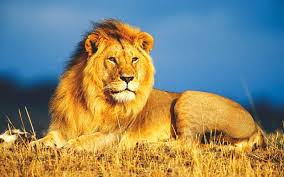 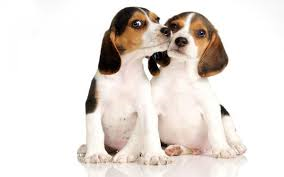 Pero… ¿sabíais qué el murciélago también es un mamífero?Aunque éste pueda volar, nace de la tripa de su madre, como los demás. Y por eso es un mamífero. Pueden tener una o dos crías, y desde muy pequeñitos aprenden a volar.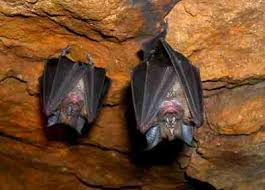 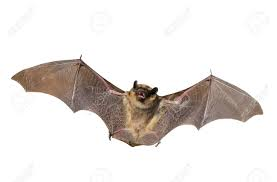 Además, los murciélagos duermen boca abajo y no pueden ver, se guían por su excelente oído. Y aunque mucha gente les tenga miedo, son inofensivos.